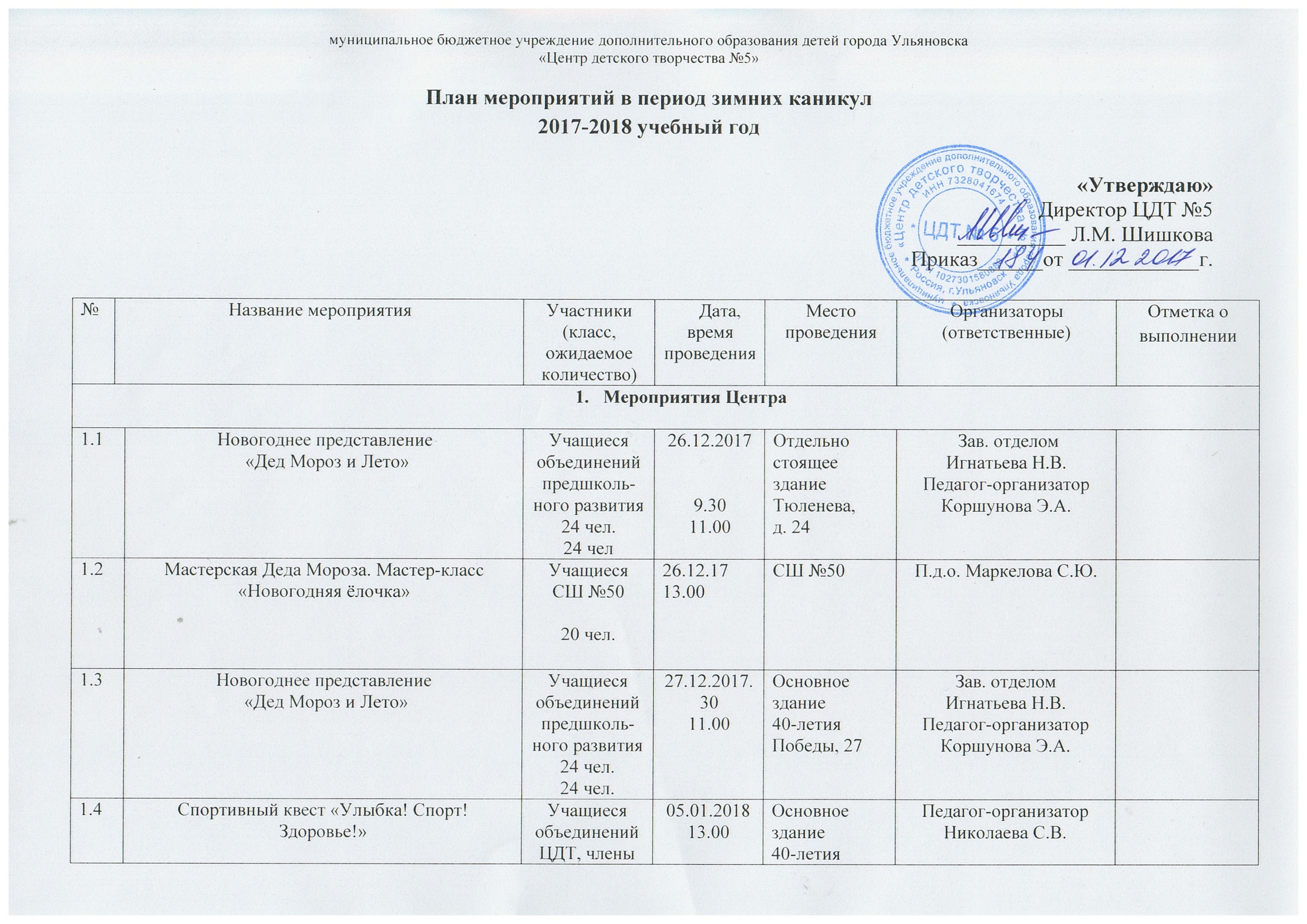 Климахина Т.А.20-28-691.51.5Конкурс поделок «Новогоднее чудо»Учащиеся объединений Декоративно-прикладного отдела            40чел.28.121714.0028.121714.00Основное  здание 40-летия Победы, 27Зав. отделом                 Родионова М.В.Мероприятия в объединенияхМероприятия в объединенияхМероприятия в объединенияхМероприятия в объединенияхМероприятия в объединенияхМероприятия в объединенияхМероприятия в объединенияхМероприятия в объединенияхМероприятия в объединениях2.12.1Знакомство с зимними видами спорта «В здоровом теле – здоровый дух».Учащиеся объединений «Юный художник», «Бригантина»20 чел.Учащиеся объединений «Юный художник», «Бригантина»20 чел.31.12.17.10.00.СШ №65П.д.о. Иванова Е.П.П.д.о. Дубинкин В.И.2.3.2.3.Досуговое мероприятие «Три белых коня»Объединения «Конфетти»«Вдохновение30 чел.Объединения «Конфетти»«Вдохновение30 чел.02.01.18.12.00Отдельно стоящее здание П.д.о. Хабибулина РА.П.д.о. Дементьева Е.Н.2.42.4Развлекательная  программа «Новогодние чудеса»Учащиеся объединений «Лоскутная мозаика» и «Ровесник» 40 чел.Учащиеся объединений «Лоскутная мозаика» и «Ровесник» 40 чел.04.01.18.10.00СШ №50П.д.о. Маркелова С.Ю.Бурякова О.А..2.52.5Семейные встречи. Викторина «Волшебный сундучок». Мастер-класс «Посылка от сказочных героев».Учащиеся объединений «Солнышко» и «Дошколенок» 20 чел.Учащиеся объединений «Солнышко» и «Дошколенок» 20 чел.04.01.18.11.00Основное здание ЦДТ №5П.д.о. Лагунова  Е.Д.Степанова А.Н.П.д.о. Игонина Л.А.П.д.о. Гарифуллина М.В.2.62.6Семейные встречи. Викторина «Сказка за сказкой». Мастер-класс «Посылка от сказочных героев».Учащиеся объединений «Мозаика»20 чел.Учащиеся объединений «Мозаика»20 чел.05.01.18.11.00.Основное здание ЦДТ №5П.д.о. Разина Л.В.,П.д.о. Рябова В.М., П.д.о. Кальянова Т.Н., П.д.о. Сыражетдинова Р.А.2.72.7Музыкальный калейдоскоп «Серебристые снежинки»«Камертон»30 чел.«Камертон»30 чел.06.01.1811.00СШ №69П.д.о. Агеева О.В.2.8.2.8.Практический мастер-класс «На балу у Золушки»Танцевальный спортивный клуб «Меридиан»22 чел.Танцевальный спортивный клуб «Меридиан»22 чел.06.01.18.13.00Отдельно стоящее зданиеП.д.о. Новоселова Н.В.2.102.10Рождественские посиделки «Сказка за сказкой»«Звонница»«Экспромт»45 чел«Звонница»«Экспромт»45 чел07.01.18.Основно здание ЦДТ №5П.д.о. Сонина С.А.П.д.о. Дергунова О.В.2.112.11 Рождественские забавы «Богатырская наша сила!»Учащиеся объединений «Каратэ» и «Кик-боксинг»15 чел.Учащиеся объединений «Каратэ» и «Кик-боксинг»15 чел.08.01.1810.00.Отдельно стоящее зданиеП.д.о. Смывалов А.Н.,Кузнецов А.В.3 . Городские мероприятия3 . Городские мероприятия3 . Городские мероприятия3 . Городские мероприятия3 . Городские мероприятия3 . Городские мероприятия3 . Городские мероприятия3 . Городские мероприятия3 . Городские мероприятия3.13.1Развлекательная программа «А у нас Новый год – Ёлка в гости зовёт!»Жители и гости Заволжского района31.12.1712.0031.12.1712.00Парк «Прибрежный»П.д.о. Семушина Н.П.Швабауэр И.В.Никулина Л.И.3.23.2Участие в городской акции «Спешите делать добро». Мастер-классы «В тереме Деда Мороза».  Учащиеся ОО города03.01.2018  12.0016.0003.01.2018  12.0016.00Площадь им. ЛенинаП.д.о.Хижук В.И.Миндель В.В.Крамер Т.В.Кичигина Т.А.3.33.3Участие в городском Дне образования  «Новогодние забавы». Концертная конкурсно-развлекательная программа «Новогодний серпантин!»Творческие коллективы Центра, жители города500 чел.03.01.201803.01.2018Площадь ЛенинаЗав. отделом          Бровкина М.В.3.43.4Единый день семейного спортивного отдыха в образовательных организациях – зимние спортивны игры «Зиму встречаем, весело играем»Учащиеся объединения «Акробатика» родители     15 учащихся15 родителей05.01.201810.00 05.01.201810.00 Площадка СШ №73П.д.о. Крайнова А.В.3.53.5День открытых дверей в учреждениях дополнительного образования.  Новогодняя семейная рождественская программа для жителей Нового города «Рождественские посиделки». Семейные мастер-классы «Фабрика Деда Мороза»Дети и жители микрорайона Новый город  80 чел.50 чел.08.01.201811.0008.01.201811.00Основное здание (ул. 40-летия Победы, 27)Педагог-организатор Климахина Т.А.Зав. отделом          Бровкина М.В.Зав. отделом                 Родионова М.В.3.63.6Участие в городском фестивале «Рождественская звезда»Творческие коллективы ЦДТ №5 25.12.2017 -15.01.201825.12.2017 -15.01.2018ОУ городаЗав. отделом          Бровкина М.В.3.73.7Участие в городской экологической операции «Живая ель»Учащиеся объединений декоративно-прикладного творчества   18 чел.      Декабрь 2017Декабрь 2017МБОУ ДОД ДЭБЦЗав. отделом                 Родионова М.В.3.83.8Участие в городском  конкурсе гирлянд «Ёлочный хоровод» Учащиеся объединений декоративно-прикладного творчества   100 чел.      Декабрь 2017Декабрь 2017ЦРТДиЮим.А.МатросоваЗав. отделом                 Родионова М.В.3.93.9Участие в городской акции  «С Новым годом, ветеран»Учащиеся объединений декоративно-прикладного творчества     23 чел.      В течение каникулВ течение каникулЗав. отделом Родионова М.В.3.103.10Участие в городской акции «Спешите делать добро». Семейные  мастер-классы для детей с ОВЗ «Рождественский хоровод».  Дети с ОВЗ30 чел.08.01.2018  11.0008.01.2018  11.00Отдельно стоящее здание (пр-т генерала Тюленева, 24)П.д.о. Семёнова Е.В.Чугреева В.В.Петруськина Л.Е.Чистякова Л.В.3.113.11Участие в городском конкурсе поделок «Новогодние фантазии»Учащиеся объединений декоративно-прикладного отдела            416чел.декабрьдекабрьОбластной Центр творчестваЗав. отделом                 Родионова М.В.Экскурсионные мероприятия (музеи, выставки, посещение культурно - досуговых учреждений)Экскурсионные мероприятия (музеи, выставки, посещение культурно - досуговых учреждений)Экскурсионные мероприятия (музеи, выставки, посещение культурно - досуговых учреждений)Экскурсионные мероприятия (музеи, выставки, посещение культурно - досуговых учреждений)Экскурсионные мероприятия (музеи, выставки, посещение культурно - досуговых учреждений)Экскурсионные мероприятия (музеи, выставки, посещение культурно - досуговых учреждений)Экскурсионные мероприятия (музеи, выставки, посещение культурно - досуговых учреждений)Экскурсионные мероприятия (музеи, выставки, посещение культурно - досуговых учреждений)Экскурсионные мероприятия (музеи, выставки, посещение культурно - досуговых учреждений)4.1Новогодний праздник для детей «Новогодние чудеса»Новогодний праздник для детей «Новогодние чудеса»Учащиеся творческих объединений Центра100 чел25.12.20179.00.11.00.25.12.20179.00.11.00.ДК «Руслан»Зав. отделом      Бровкина М.В.4.2Посещение Резиденции Деда Мороза Посещение Резиденции Деда Мороза Учащиеся творческих объединений Центра100 чел25.12.17-30.12.17.25.12.17-30.12.17.ДК «Руслан»Зав. отделом Бровкина М.В.